De estructuración 6Inventa un problema  cuya solución sea: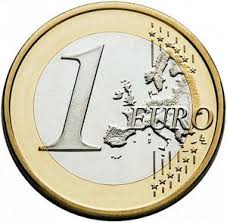 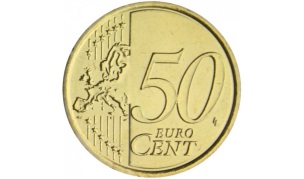 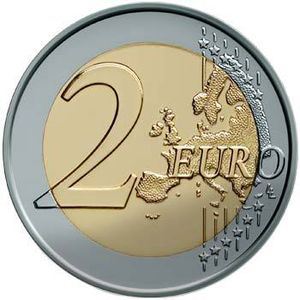 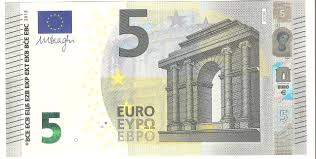 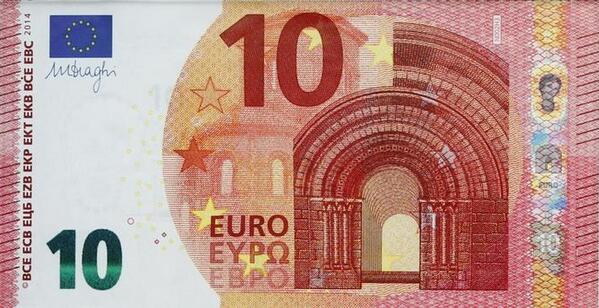 